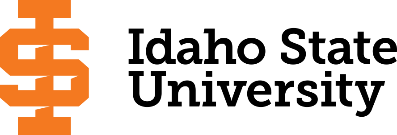     ADTC, Robotics and Communication Systems 										Page 2                                                                                                                                                     Course Subject and TitleCr. Min. Grade*GE, UU or UM**Sem. Offered**Sem. OfferedPrerequisitePrerequisiteCo-RequisiteSemester OneSemester OneSemester OneSemester OneSemester OneSemester OneSemester OneSemester OneSemester OneGE Objective 2: COMM 1101 Principles of Speech3GEGEAppropriate Placement ScoreRCET 0153A: Basic Electricity & DC Circuit Theory4C-F,SF,SRCET 0153BRCET 0153B: Basic Electricity & AC Circuit Theory4C-F,SF,SRCET 0153ARCET153A,  0155BRCET  0155A: Basic Electricity & DC Circuit Lab2C-F,SF,SRCET 0155BRCET 0155B: Basic Electricity & AC Circuit Lab2C-F,SF,SRCET 0155ARCET 0153B,  0155A                                                                                            Total15Semester TwoSemester TwoSemester TwoSemester TwoSemester TwoSemester TwoSemester TwoSemester TwoSemester TwoGE Objective 5:  PHYS 1101/1101L Elements of Physics4GEGERCET 0154A: Analog Control Devices Theory4C-F,SF,SRCET 0153, 0153B, 0155A, 0155BRCET 0156ARCET 0154B: Digital Control Devices Theory4C-F,SF,SRCET 0154A, 0156ARCET 0156BRCET 0156A: Analog Control Devices Lab2C-F,SF,SRCET 0153A, 0153B, 0155A, 0155BRCET 0154ARCET 0156B: Digital Control Devices Lab2C-F,SF,SRCET 0154A, 0156ARCET 0154B                                                                                            Total16Semester ThreeSemester ThreeSemester ThreeSemester ThreeSemester ThreeSemester ThreeSemester ThreeSemester ThreeSemester ThreeRCET 0251: Systems Analog & Digital Theory6C-F,SF,SRCET 0253RCET 0253: Systems Analog & Digital Lab5C-F,SF,SRCET 0156RCET 0251RCET 0264: Introductory Calculus4C-F,SF,SRCET 0251, 0154B or equivalentRCET 0271: Introduction to Lab Simulation Software2C-F,SF,S                                                                                             Total17Semester FourSemester FourSemester FourSemester FourSemester FourSemester FourSemester FourSemester FourSemester FourRCET 0265: Computer Fundamentals & Intro to Programming4C-F,SF,SRCET 0267: Radio Frequency Transmission Theory6C-F,SF,SRCET 0251, 0253, 0264RCET 0268RCET 0268: Radio Frequency Transmission Lab5C-F,SF,SRCET 0251, 0253, 0264RCET 0267                                                                                             Total15Semester FiveSemester FiveSemester FiveSemester FiveSemester FiveSemester FiveSemester FiveSemester FiveSemester FiveGE Objective 1: ENGL 1101 English Composition  3GEGEPlacement TestRCET 3371: Adv, Programming Tech. and GUI Dev.4C-F,SF,SRCET 0265, 0271RCET 3373: Advanced Computer Architecture and Embedded Systems Theory5C-F,SF,SRCET 0154B, 0251RCET 3375RCET 3375:  Advanced Computer Architecture and Embedded Systems Lab5C-F,SF,SRCET 0156B, 0253RCET 3373                                                                                              Total17Semester SixSemester SixSemester SixSemester SixSemester SixSemester SixSemester SixSemester SixSemester SixGE Objective 3: RCET 1372 Calculus for Advanced Electronics4C-GEGERCET 3374: Advanced Systems Analysis4C-F,SF,SRCET 0251, 0267RCET 3376RCET 3376: Advanced Systems Analysis Laboratory 5C-F,SF,SRCET 0253, 0268RCET 3374                                                                                              Total13*GE=General Education Objective, UU=Upper Division University, UM= Upper Division Major**See Course Schedule section of Course Policies page in the e-catalog (or input F, S, Su, etc.)*GE=General Education Objective, UU=Upper Division University, UM= Upper Division Major**See Course Schedule section of Course Policies page in the e-catalog (or input F, S, Su, etc.)*GE=General Education Objective, UU=Upper Division University, UM= Upper Division Major**See Course Schedule section of Course Policies page in the e-catalog (or input F, S, Su, etc.)*GE=General Education Objective, UU=Upper Division University, UM= Upper Division Major**See Course Schedule section of Course Policies page in the e-catalog (or input F, S, Su, etc.)*GE=General Education Objective, UU=Upper Division University, UM= Upper Division Major**See Course Schedule section of Course Policies page in the e-catalog (or input F, S, Su, etc.)*GE=General Education Objective, UU=Upper Division University, UM= Upper Division Major**See Course Schedule section of Course Policies page in the e-catalog (or input F, S, Su, etc.)*GE=General Education Objective, UU=Upper Division University, UM= Upper Division Major**See Course Schedule section of Course Policies page in the e-catalog (or input F, S, Su, etc.)*GE=General Education Objective, UU=Upper Division University, UM= Upper Division Major**See Course Schedule section of Course Policies page in the e-catalog (or input F, S, Su, etc.)*GE=General Education Objective, UU=Upper Division University, UM= Upper Division Major**See Course Schedule section of Course Policies page in the e-catalog (or input F, S, Su, etc.)2020-2021 Major RequirementsCRGENERAL EDUCATION OBJECTIVESSatisfy Objectives 1,2,3,5,6 GENERAL EDUCATION OBJECTIVESSatisfy Objectives 1,2,3,5,6 GENERAL EDUCATION OBJECTIVESSatisfy Objectives 1,2,3,5,6 GENERAL EDUCATION OBJECTIVESSatisfy Objectives 1,2,3,5,6 14  cr. minMAJOR REQUIREMENTS791. Written English  (3 cr. min)                                ENGL 11011. Written English  (3 cr. min)                                ENGL 11011. Written English  (3 cr. min)                                ENGL 11011. Written English  (3 cr. min)                                ENGL 11013RCET 0153A: Basic Electricity and DC Circuit Theory4RCET 0153B: Basic Electricity and AC Circuit Theory42. Spoken English   (3 cr. min)                               COMM 11012. Spoken English   (3 cr. min)                               COMM 11012. Spoken English   (3 cr. min)                               COMM 11012. Spoken English   (3 cr. min)                               COMM 11013RCET 0154A: Analog Control Devices Theory43. Mathematics      (3 cr. min) RCET 1372 (required)3. Mathematics      (3 cr. min) RCET 1372 (required)3. Mathematics      (3 cr. min) RCET 1372 (required)3. Mathematics      (3 cr. min) RCET 1372 (required)4RCET 0154B: Digital Control Devices Theory44. Humanities, Fine Arts, Foreign Lang.    4. Humanities, Fine Arts, Foreign Lang.    4. Humanities, Fine Arts, Foreign Lang.    4. Humanities, Fine Arts, Foreign Lang.    4. Humanities, Fine Arts, Foreign Lang.    RCET 0155A: Basic Electricity and DC Circuit  Laboratory2RCET 0155B: Basic Electricity and AC Circuit  Laboratory2RCET 0156A: Analog Control Devices  Laboratory25. Natural Sciences         (1 lectures, 1 lab; 4 cr. min)5. Natural Sciences         (1 lectures, 1 lab; 4 cr. min)5. Natural Sciences         (1 lectures, 1 lab; 4 cr. min)5. Natural Sciences         (1 lectures, 1 lab; 4 cr. min)5. Natural Sciences         (1 lectures, 1 lab; 4 cr. min)RCET 0156B: Digital Control Devices  Laboratory2PHYS 1101 w/LabPHYS 1101 w/LabPHYS 1101 w/LabPHYS 1101 w/Lab4RCET 0251: Systems Analog and Digital Theory6RCET 0253: Systems Analog and Digital Laboratory5RCET 0264: Introductory Calculus46. Behavioral and Social Science        (1 courses; 3 cr. min)6. Behavioral and Social Science        (1 courses; 3 cr. min)6. Behavioral and Social Science        (1 courses; 3 cr. min)6. Behavioral and Social Science        (1 courses; 3 cr. min)6. Behavioral and Social Science        (1 courses; 3 cr. min)RCET 0265: Computer Fundamentals & Intro to Programming43RCET 0267: Radio Frequency Transmission Theory6RCET 0268: Radio Frequency Transmission  Laboratory5One Course from EITHER Objective 7 OR  8                    One Course from EITHER Objective 7 OR  8                    One Course from EITHER Objective 7 OR  8                    One Course from EITHER Objective 7 OR  8                    One Course from EITHER Objective 7 OR  8                    RCET 0271: Introduction to Lab Simulation Software27. Critical Thinking7. Critical Thinking7. Critical Thinking7. Critical ThinkingRCET 3371: Advanced Programming Techniques and GUI Development48. Information Literacy   8. Information Literacy   8. Information Literacy   8. Information Literacy   RCET 3373: Advanced Computer Architecture and Embedded Systems Theory59. Cultural Diversity                                                             9. Cultural Diversity                                                             9. Cultural Diversity                                                             9. Cultural Diversity                                                             9. Cultural Diversity                                                             RCET 3374: Advanced Systems Analysis Theory4RCET 3375: Advanced Computer Architecture and Embedded Systems Laboratory5General Education Elective to reach 36 cr. min.                        (if necessary)General Education Elective to reach 36 cr. min.                        (if necessary)General Education Elective to reach 36 cr. min.                        (if necessary)General Education Elective to reach 36 cr. min.                        (if necessary)General Education Elective to reach 36 cr. min.                        (if necessary)RCET 3376: Advanced Systems Analysis Laboratory5                                                                                                  Total GE                                                                                                  Total GE                                                                                                  Total GE                                                                                                  Total GE17RCET 1372: Calculus for Advanced Electronics  (counted in GE Obj. 3)RCET 1372: Calculus for Advanced Electronics  (counted in GE Obj. 3)Undergraduate Catalog and GE Objectives by Catalog Year http://coursecat.isu.edu/undergraduate/programs/Undergraduate Catalog and GE Objectives by Catalog Year http://coursecat.isu.edu/undergraduate/programs/Undergraduate Catalog and GE Objectives by Catalog Year http://coursecat.isu.edu/undergraduate/programs/Undergraduate Catalog and GE Objectives by Catalog Year http://coursecat.isu.edu/undergraduate/programs/Undergraduate Catalog and GE Objectives by Catalog Year http://coursecat.isu.edu/undergraduate/programs/PHYS 1101 w/Lab                                                    (counted in GE Obj. 5)PHYS 1101 w/Lab                                                    (counted in GE Obj. 5)Undergraduate Catalog and GE Objectives by Catalog Year http://coursecat.isu.edu/undergraduate/programs/Undergraduate Catalog and GE Objectives by Catalog Year http://coursecat.isu.edu/undergraduate/programs/Undergraduate Catalog and GE Objectives by Catalog Year http://coursecat.isu.edu/undergraduate/programs/Undergraduate Catalog and GE Objectives by Catalog Year http://coursecat.isu.edu/undergraduate/programs/Undergraduate Catalog and GE Objectives by Catalog Year http://coursecat.isu.edu/undergraduate/programs/MAP Credit SummaryMAP Credit SummaryMAP Credit SummaryMAP Credit SummaryCRMajor Major Major Major 79General Education General Education General Education General Education 14Upper Division Free Electives to reach 36 creditsUpper Division Free Electives to reach 36 creditsUpper Division Free Electives to reach 36 creditsUpper Division Free Electives to reach 36 creditsFree Electives to reach 120 creditsFree Electives to reach 120 creditsFree Electives to reach 120 creditsFree Electives to reach 120 credits                                                                                     TOTAL                                                                                     TOTAL                                                                                     TOTAL                                                                                     TOTAL93Graduation Requirement Minimum Credit ChecklistGraduation Requirement Minimum Credit ChecklistGraduation Requirement Minimum Credit ChecklistConfirmedConfirmedMinimum 36 cr. General Education Objectives (15 cr. AAS)Minimum 36 cr. General Education Objectives (15 cr. AAS)Minimum 36 cr. General Education Objectives (15 cr. AAS)XXMinimum 15 cr. Upper Division in Major (0 cr.  Associate)Minimum 15 cr. Upper Division in Major (0 cr.  Associate)Minimum 15 cr. Upper Division in Major (0 cr.  Associate)Minimum 36 cr. Upper Division Overall (0 cr.  Associate)Minimum 36 cr. Upper Division Overall (0 cr.  Associate)Minimum 36 cr. Upper Division Overall (0 cr.  Associate)Minimum of 120 cr. Total (60 cr. Associate)Minimum of 120 cr. Total (60 cr. Associate)Minimum of 120 cr. Total (60 cr. Associate)XXAdvising NotesAdvising NotesMAP Completion Status (for internal use only)MAP Completion Status (for internal use only)MAP Completion Status (for internal use only)MAP Completion Status (for internal use only)MAP Completion Status (for internal use only)DateDateDateDateCAA or COT:TIM 03/27/2020TIM 03/27/2020TIM 03/27/2020TIM 03/27/2020Complete College American Momentum YearMath and English course in first year-Specific GE MATH course identified9 credits in the Major area in first year15 credits each semester (or 30 in academic year)Milestone coursesComplete College American Momentum YearMath and English course in first year-Specific GE MATH course identified9 credits in the Major area in first year15 credits each semester (or 30 in academic year)Milestone coursesComplete College American Momentum YearMath and English course in first year-Specific GE MATH course identified9 credits in the Major area in first year15 credits each semester (or 30 in academic year)Milestone coursesComplete College American Momentum YearMath and English course in first year-Specific GE MATH course identified9 credits in the Major area in first year15 credits each semester (or 30 in academic year)Milestone coursesComplete College American Momentum YearMath and English course in first year-Specific GE MATH course identified9 credits in the Major area in first year15 credits each semester (or 30 in academic year)Milestone coursesComplete College American Momentum YearMath and English course in first year-Specific GE MATH course identified9 credits in the Major area in first year15 credits each semester (or 30 in academic year)Milestone coursesComplete College American Momentum YearMath and English course in first year-Specific GE MATH course identified9 credits in the Major area in first year15 credits each semester (or 30 in academic year)Milestone coursesComplete College American Momentum YearMath and English course in first year-Specific GE MATH course identified9 credits in the Major area in first year15 credits each semester (or 30 in academic year)Milestone coursesComplete College American Momentum YearMath and English course in first year-Specific GE MATH course identified9 credits in the Major area in first year15 credits each semester (or 30 in academic year)Milestone coursesComplete College American Momentum YearMath and English course in first year-Specific GE MATH course identified9 credits in the Major area in first year15 credits each semester (or 30 in academic year)Milestone coursesComplete College American Momentum YearMath and English course in first year-Specific GE MATH course identified9 credits in the Major area in first year15 credits each semester (or 30 in academic year)Milestone coursesComplete College American Momentum YearMath and English course in first year-Specific GE MATH course identified9 credits in the Major area in first year15 credits each semester (or 30 in academic year)Milestone coursesComplete College American Momentum YearMath and English course in first year-Specific GE MATH course identified9 credits in the Major area in first year15 credits each semester (or 30 in academic year)Milestone coursesComplete College American Momentum YearMath and English course in first year-Specific GE MATH course identified9 credits in the Major area in first year15 credits each semester (or 30 in academic year)Milestone coursesComplete College American Momentum YearMath and English course in first year-Specific GE MATH course identified9 credits in the Major area in first year15 credits each semester (or 30 in academic year)Milestone coursesComplete College American Momentum YearMath and English course in first year-Specific GE MATH course identified9 credits in the Major area in first year15 credits each semester (or 30 in academic year)Milestone coursesComplete College American Momentum YearMath and English course in first year-Specific GE MATH course identified9 credits in the Major area in first year15 credits each semester (or 30 in academic year)Milestone coursesComplete College American Momentum YearMath and English course in first year-Specific GE MATH course identified9 credits in the Major area in first year15 credits each semester (or 30 in academic year)Milestone coursesComplete College American Momentum YearMath and English course in first year-Specific GE MATH course identified9 credits in the Major area in first year15 credits each semester (or 30 in academic year)Milestone coursesComplete College American Momentum YearMath and English course in first year-Specific GE MATH course identified9 credits in the Major area in first year15 credits each semester (or 30 in academic year)Milestone courses                                                                            Form Revised 9.10.2019                                                                            Form Revised 9.10.2019                                                                            Form Revised 9.10.2019                                                                            Form Revised 9.10.2019                                                                            Form Revised 9.10.2019